Поощрения, награды, благодарственные письма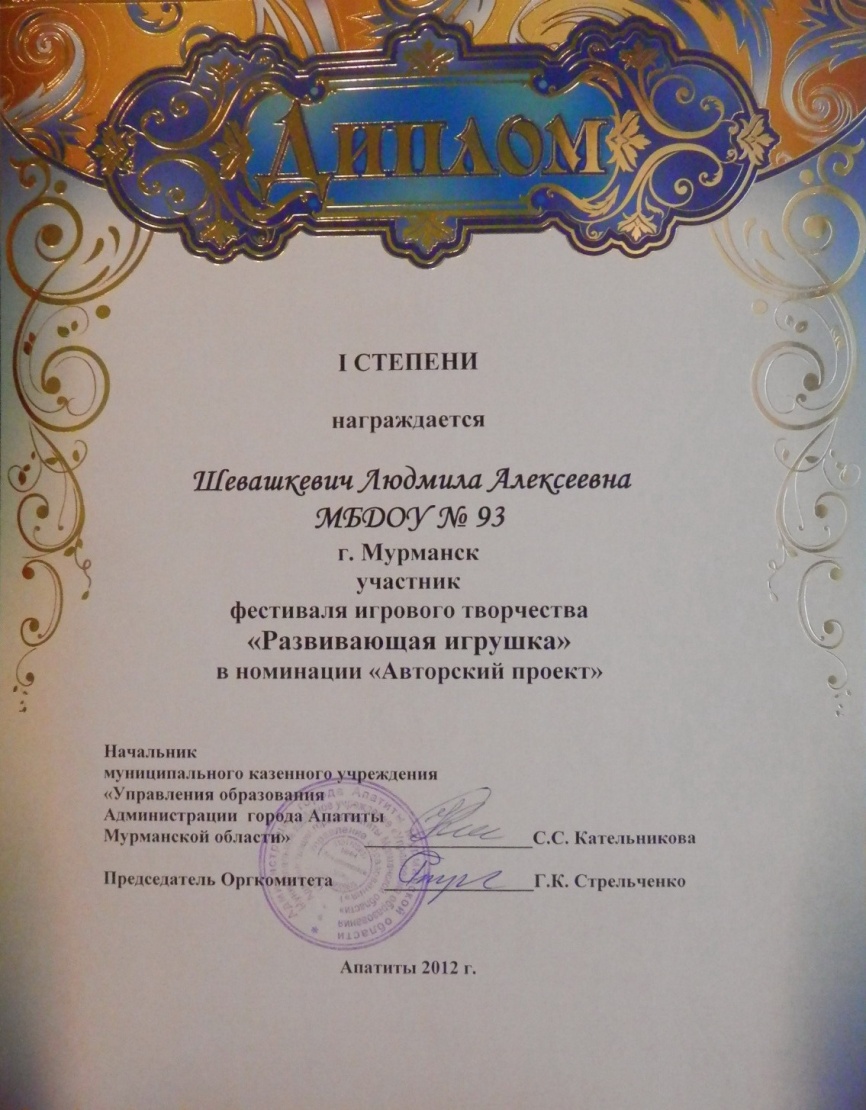 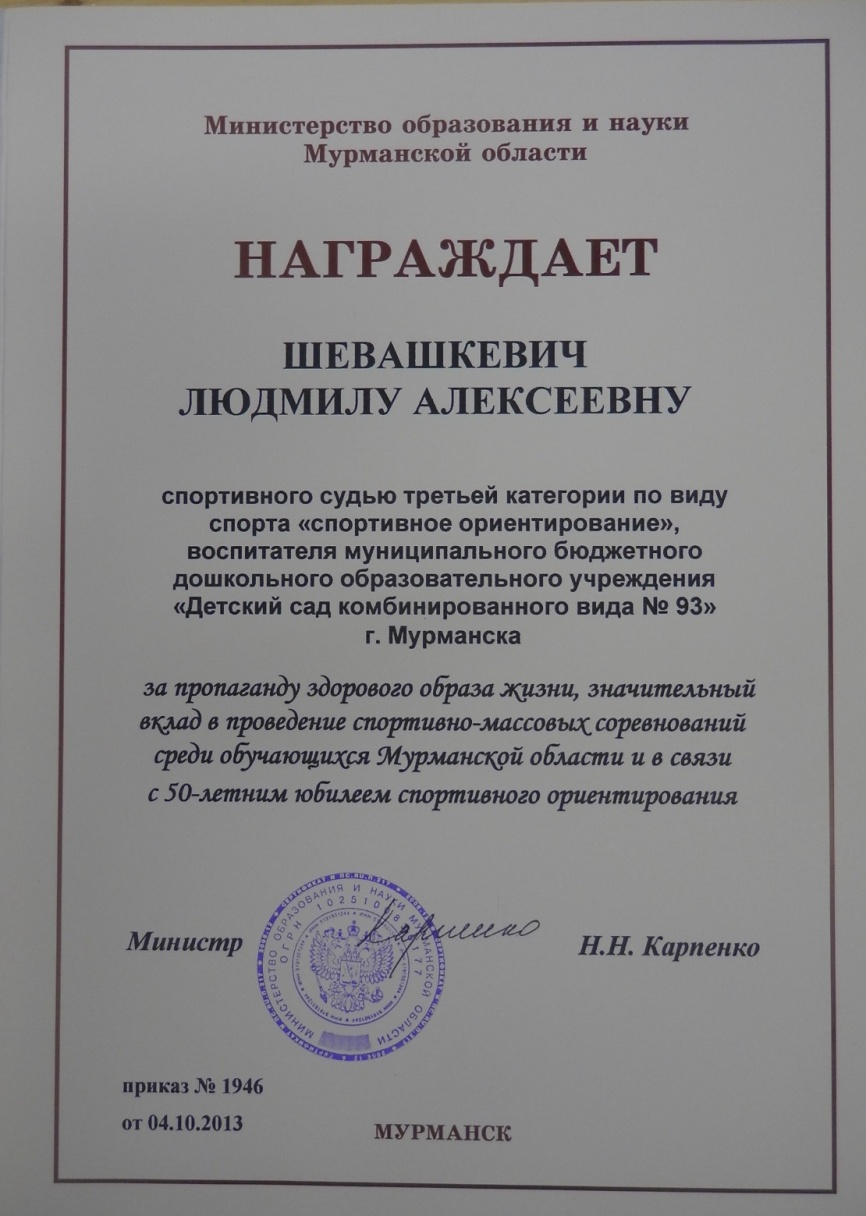 24-25.11.2011г.За участие в регионально - научно практическом семинаре "Актуальные проблемы речевого и лингвистического развития детей и подростков" на базе Психолого-педагогического института МГГУ.2011г.За сотрудничество и содействие в организации профессиональной практики и проведения открытых занятий для студентов ГАОУ МО СПО МПК.Январь, 2012г.За помощь в организации конкурса "Юный модельер!", внимание к детям и творческий подход в работе, за умение вызвать интерес и вдохновение к любой креативной деятельности. Директор магазина "Just For Kids"23.03.2012г.За показ повседневной работы логопедической группы детского сада. Педагоги Института Финнмарка г.Альты, Норвегия.2012г.За творческое многолетнее сотрудничество, яркое выступление на детском литературном празднике в рамках международного проекта Дни культуры Северных стран 2012 в Мурманской областной  детско-юношеской библиотеке.12.04.12г.За высокий уровень подготовки и активное участие воспитанников в конкурсе детского рисунка "Мой друг - вода" отделом водных ресурсов Двинско-Печорского бассейнового водного управления по Мурманской области.18 мая 2014За вклад  в пропаганду мер пожарной безопасности и активное участие в конкурсе «Возьмемся за руки друзья - спасем планету от огня» руководством Управления ГОЧС и ПБ Мурманской области.Ноябрь 2012г.За участие в смотре-конкурсе по озеленению и благоустройству г.Мурманска "Мой зеленый город -мой уютный дом" главой  администрации г.Мурманска А.И.Сысоевым.2013г.За выступление в МГГУ для студентов кафедры социальной педагогики, дошкольного и начального образования "Использование техники "Квиллинг" в продуктивной деятельности детей старшего дошкольного возраста" и проведение мастер-класса по изготовлению деревьев в технике "Квиллинг". 2013г.Почетная грамота Министерства образования и науки Мурманской области (приказ №1946 от 04.10.2013г)за пропаганду здорового образа жизни, значительный вклад в проведение спортивно - массовых соревнований.